Każda próbka dostarczona do Medycznego Laboratorium Diagnostycznego WSSE w Białymstoku musi być oznakowana tj. opisana imieniem i nazwiskiem pacjenta oraz datą i godziną pobrania.Do próbki należy dołączyć wypełniony formularz zlecenia zawierający niezbędne daneoraz oświadczenie dot. zgody na przetwarzanie danych osobowych. 
Uwaga – nie wolno zawijać próbki w formularz.Każdy materiał biologiczny (krew, surowica, kał,  wymazy) należy traktować jako potencjalnie ZAKAŹNY. Próbki materiału biologicznego podczas ich przechowywania i transportu powinny być zabezpieczone w zamkniętych probówkach / pojemnikach / opakowaniach zbiorczych, bez możliwości otwarcia w celu dokonania zamiany.BADANIA SEROLOGICZNEKrew na badanie serologiczne pobiera się na czczo z żyły do probówki na skrzep w ilości około 4ml (od małych dzieci - ok. 2-3 ml). W szczelnie zakorkowanej probówce należy niezwłocznie dostarczyć do laboratorium, zapewniając temp. od +  do + .Kał do badań w kierunku rora-, adeno-, astro-, norowirusów należy pobrać szpatułką do probówki kałowej w ilości ok. 5-10g i szczelnie zamknąć. Próbki do badań wirusologicznych dostarczyć niezwłocznie do laboratorium w temp. od +  do + .BADANIA MOLEKULARNE GRYPYWymaz z gardła i nosa w kierunku grypy należy pobrać wymazówką z tworzywa sztucznego z wacikiem z włókna syntetycznego do probówki z podłożem do transportu wirusów grypy (m.in. DMEM, PBS, roztwór soli fizjologicznej) i dostarczyć do laboratorium w ciągu 24 godzin w pozycji pionowej, w temp. chłodni (od + do + , do tego czasu przechowywać w temp. od + do + .POBRANIE KAŁU DO BADANIANaczynie, do którego ma być oddany kał przeznaczony do pobrania próbki do badania powinno być uprzednio dobrze umyte i wyparzone wrzątkiem, np. nocnik, basen, naczynie jednorazowe, nakładka na toaletę. Nie wolno pobierać próbek kału z ogólnodostępnych misek sedesowych.Badanie bakteriologiczne:Próbkę kału należy pobrać łyżeczką znajdującą się w jałowym pojemniku kałowym.wielkości orzecha laskowego – kał uformowany2 - 5ml – kał całkowicie płynnyPróbkę dostarczyć niezwłocznie do laboratorium nie później niż w ciągu 2 godz. od pobrania w temperaturze otoczenia. W przypadku, gdy próbka nie może zostać dostarczona do laboratorium w dniu pobrania pobrać wymaz z kału.Badanie parazytologiczne:Kał  pobiera się łyżeczką osadzoną na korku i umieszcza w pojemniku. Należy pobrać materiał z różnych miejsc świeżego kału w ilości ½ pojemnika  kałowego. Próbkę kału dostarcza się do laboratorium w ciągu 2 godz. od pobrania w temperaturze otoczenia.Pobieranie wymazu metodą przylepca celofanowego w/g Grahama: Wymaz okołoodbytniczy pobrać zaraz po przebudzeniu przed wypróżnieniem i myciem.Przylepiec celofanowy odkleić od szkiełka. Lepką stroną przylepca wymazać  fałdy odbytnicze. Po pobraniu materiału przylepiec ponownie przykleić na szkiełko. Próbkę dostarcza się do laboratorium w dniu pobrania w temperaturze otoczenia.Pobieranie wymazu z próbki kałuWymaz z próbki kału pobiera się jałową wymazówką poprzez kilkukrotne obrócenie w materiale kałowym, a następnie umieszczenie w probówce z podłożem transportowym Stuarta. Tak pobrane próbki  należy przechować w temp. od +  do +  maksymalnie do 72 godzin i dostarczyć do laboratorium w temperaturze otoczenia.Klauzula informacyjna w zakresie przetwarzania danych osobowych:Administratorem danych osobowych przetwarzanych przez Wojewódzką Stację Sanitarno-Epidemiologiczną w Białymstoku jest Podlaski Państwowy Wojewódzki Inspektor Sanitarny, ul. Legionowa 8,15-099 Białystok;Dane kontaktowe Inspektora Ochrony Danych w Wojewódzkiej Stacji Sanitarno-Epidemiologicznej w Białymstoku: ul. Legionowa 8, 15-099 Białystok, e-mail IOD@wsse.bialystok.pl, telefon 85 740 85 63;Dane osobowe są przetwarzane na podstawie wyrażonej przez Pana/Panią zgody, na podstawie art. 9 ust. 2 lit a) Rozporządzenia Parlamentu Europejskiego i Rady (UE) 2016/679 z dnia 27 kwietnia 2016 r. w sprawie ochrony osób fizycznych w związku z przetwarzaniem danych osobowych i w sprawie swobodnego przepływu takich danych oraz uchylenia dyrektywy 95/46/WE (ogólne rozporządzenie o ochronie danych) (Dz. Urz. UE L119s.1) w celu wykonania badania. Zgoda może zostać cofnięta w dowolnym momencie bez wpływu na zgodność z prawem przetwarzania, którego dokonano na podstawie zgody przed jej cofnięciem.Dane są przetwarzane w związku z realizacją zleconego badania mikrobiologicznego materiału biologicznego, na podstawie art. 7 ust. 4 pkt 1 ustawy z dnia 5 grudnia 2008 r. o zapobieganiu oraz zwalczaniu zakażeń i chorób zakaźnych u ludzi (Dz.U. 2008 Nr 234 poz. 1570 z późn. zm.);Dane podlegające przetwarzaniu: imię i nazwisko, data urodzenia, numer PESEL, obywatelstwo, płeć, adres miejsca zamieszkania;Dane mogą być przekazane:Podlaskiemu Powiatowemu Inspektorowi Sanitarnemu w Białymstoku, w razie dodatniego wyniku badania w kierunku biologicznych czynników chorobotwórczych,instytutowi badawczemu, ośrodkowi referencyjnemu, wojewódzkiej stacji sanitarno-epidemiologicznej lub powiatowej stacji sanitarno-epidemiologicznej – w przypadku przekazywania do nich materiału klinicznego lub wyizolowanego biologicznego czynnika chorobotwórczego w celu przeprowadzania dalszych badań;Dane będą przechowywane przez okres 20 lat, zgodnie z przepisami określającymi okres przechowywania dokumentów w celach archiwalnych;Przysługuje Panu/Pani prawo do żądania od administratora dostępu do własnych danych osobowych, ich sprostowania lub uzupełnienia, usunięcia danych osobowych w przypadkach przewidzianych prawem, przenoszenia danych osobowych, ograniczenia przetwarzania danych oraz prawo do wniesienia sprzeciwu wobec przetwarzania danych;Przysługuje Panu/Pani prawo do wniesienia skargi do organu nadzorczego, tj. Prezesa Urzędu Ochrony Danych Osobowych, ul. Stawki 2, 00-193 Warszawa;Podanie danych zawartych w formularzu jest wymogiem wynikającym z rozporządzenia Ministra Zdrowia z dnia 23 marca 2006 r. w sprawie standardów jakości dla medycznych laboratoriów diagnostycznych i mikrobiologicznych (Dz.U.06.61.435 z późn. zm.). Nie podanie danych może uniemożliwić wykonanie zleconego badania i skutkować odmową jego wykonania;Dane osobowe nie będą przekazywane do państwa trzeciego ani organizacji międzynarodowejDane objęte zleceniem na badanie mikrobiologiczne, wprowadzone do systemu informatycznego Wojewódzkiej Stacji Sanitarno-Epidemiologicznej w Białymstoku, nie będą przetwarzane w sposób zautomatyzowany ani nie będą poddane profilowaniu.Załącznik Nr 2 do PO-03/IR-12 wyd. 13Data obowiązywania 30.05.2022Załącznik Nr 2 do PO-03/IR-12 wyd. 13Data obowiązywania 30.05.2022Załącznik Nr 2 do PO-03/IR-12 wyd. 13Data obowiązywania 30.05.2022………………………Wojewódzka Stacja Sanitarno-Epidemiologiczna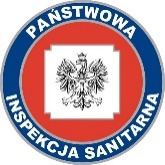 w BiałymstokuMedyczne Laboratorium DiagnostyczneSekcja Badań Epidemiologiczno-Klinicznychul. Legionowa 8, 15-099 BiałystokTel. 085 740 85 65 www.wsse.bialystok.plWojewódzka Stacja Sanitarno-Epidemiologicznaw BiałymstokuMedyczne Laboratorium DiagnostyczneSekcja Badań Epidemiologiczno-Klinicznychul. Legionowa 8, 15-099 BiałystokTel. 085 740 85 65 www.wsse.bialystok.plWYPEŁNIA LABORATORIUM………….………………kod kreskowyPieczątka zleceniodawcy*WYPEŁNIA LABORATORIUM………….………………kod kreskowyZlecenie na badanie serologiczne/parazytologiczne/bakteriologiczne/molekularneZlecenie na badanie serologiczne/parazytologiczne/bakteriologiczne/molekularneZlecenie na badanie serologiczne/parazytologiczne/bakteriologiczne/molekularneDANE OSOBY BADANEJDANE OSOBY BADANEJDANE OSOBY BADANEJ………….………………data przyjęcia próbkiDANE OSOBY BADANEJDANE OSOBY BADANEJDANE OSOBY BADANEJ………….………………godzina przyjęcia próbkiDANE OSOBY BADANEJDANE OSOBY BADANEJDANE OSOBY BADANEJ………….………………DANE OSOBY BADANEJDANE OSOBY BADANEJDANE OSOBY BADANEJocena stanu próbkiDANE OSOBY BADANEJDANE OSOBY BADANEJDANE OSOBY BADANEJ………….………………DANE OSOBY BADANEJDANE OSOBY BADANEJDANE OSOBY BADANEJpodpis osoby dokonującej przeglądu zleceniaBadanie w kierunku:…………………………………………………………………………………………………..Data pobrania materiału:  …………………………………………………………………………………………….Rodzaj materiału do badania: ...………………………………………………………………………………………Dane osoby pobierającej materiał do badań:………………………………………………………………………….Badanie w kierunku:…………………………………………………………………………………………………..Data pobrania materiału:  …………………………………………………………………………………………….Rodzaj materiału do badania: ...………………………………………………………………………………………Dane osoby pobierającej materiał do badań:………………………………………………………………………….Badanie w kierunku:…………………………………………………………………………………………………..Data pobrania materiału:  …………………………………………………………………………………………….Rodzaj materiału do badania: ...………………………………………………………………………………………Dane osoby pobierającej materiał do badań:………………………………………………………………………….Badanie w kierunku:…………………………………………………………………………………………………..Data pobrania materiału:  …………………………………………………………………………………………….Rodzaj materiału do badania: ...………………………………………………………………………………………Dane osoby pobierającej materiał do badań:………………………………………………………………………….□ Zostałem/am poinformowany/a o sposobie pobierania próbki do badania.□ Wyrażam zgodę na przetwarzanie moich danych osobowych przez Wojewódzką Stację Sanitarno-Epidemiologiczną w Białymstoku wskazanych w niniejszym formularzu w celu wykonania zleconego badania mikrobiologicznego materiału biologicznego□  Wyrażam zgodę na wykonanie badania akredytowanymi lub nieakredytowanymi (N) metodami stosowanymi w WSSE w Białymstoku wg (właściwe zaznaczyć X):□ Oświadczam, że w związku ze zleceniem badania mikrobiologicznego materiału biologicznego zapoznałem/am się z klauzulą informacyjną w zakresie przetwarzania danych osobowych (na drugiej stronie)□ Zostałem/am poinformowany/a o sposobie pobierania próbki do badania.□ Wyrażam zgodę na przetwarzanie moich danych osobowych przez Wojewódzką Stację Sanitarno-Epidemiologiczną w Białymstoku wskazanych w niniejszym formularzu w celu wykonania zleconego badania mikrobiologicznego materiału biologicznego□  Wyrażam zgodę na wykonanie badania akredytowanymi lub nieakredytowanymi (N) metodami stosowanymi w WSSE w Białymstoku wg (właściwe zaznaczyć X):□ Oświadczam, że w związku ze zleceniem badania mikrobiologicznego materiału biologicznego zapoznałem/am się z klauzulą informacyjną w zakresie przetwarzania danych osobowych (na drugiej stronie)□ Zostałem/am poinformowany/a o sposobie pobierania próbki do badania.□ Wyrażam zgodę na przetwarzanie moich danych osobowych przez Wojewódzką Stację Sanitarno-Epidemiologiczną w Białymstoku wskazanych w niniejszym formularzu w celu wykonania zleconego badania mikrobiologicznego materiału biologicznego□  Wyrażam zgodę na wykonanie badania akredytowanymi lub nieakredytowanymi (N) metodami stosowanymi w WSSE w Białymstoku wg (właściwe zaznaczyć X):□ Oświadczam, że w związku ze zleceniem badania mikrobiologicznego materiału biologicznego zapoznałem/am się z klauzulą informacyjną w zakresie przetwarzania danych osobowych (na drugiej stronie)□ Zostałem/am poinformowany/a o sposobie pobierania próbki do badania.□ Wyrażam zgodę na przetwarzanie moich danych osobowych przez Wojewódzką Stację Sanitarno-Epidemiologiczną w Białymstoku wskazanych w niniejszym formularzu w celu wykonania zleconego badania mikrobiologicznego materiału biologicznego□  Wyrażam zgodę na wykonanie badania akredytowanymi lub nieakredytowanymi (N) metodami stosowanymi w WSSE w Białymstoku wg (właściwe zaznaczyć X):□ Oświadczam, że w związku ze zleceniem badania mikrobiologicznego materiału biologicznego zapoznałem/am się z klauzulą informacyjną w zakresie przetwarzania danych osobowych (na drugiej stronie)                                           ……………….…………………………………………………………                                           ……………….…………………………………………………………* jeśli dotyczy** zaznaczyć właściwe* jeśli dotyczy** zaznaczyć właściwe                                                          data i czytelny podpis zlecającego badanie                                                          data i czytelny podpis zlecającego badanie